СОВЕТ НУРЛАТСКОГО МУНИЦИПАЛЬНОГО РАЙОНАРЕСПУБЛИКИ ТАТАРСТАН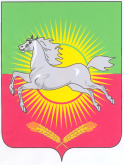 РЕШЕНИЕКАРАРот 21 сентября 2015 года                                                                                         № 4   О назначении председателя Контрольно-счетной палаты Нурлатского муниципального района Республики Татарстан Рассмотрев предложение Главы Нурлатского муниципального района о кандидатуре на должность председателя Контрольно-счетной палаты района  Ибрагимовой М.В.,  в соответствии с Федеральным законом от 7 февраля  г. № 6-ФЗ «Об общих принципах организации и деятельности контрольно-счетных органов субъектов Российской Федерации и муниципальных образований», Положением о Контрольно-счетной палате Нурлатского муниципального района, утвержденным Решением Совета Нурлатского муниципального района Республики Татарстан от 30 апреля . № 229, Совет Нурлатского муниципального района, РЕШИЛ:1. Назначить Ибрагимову Марину Вячеславовну  на должность председателя Контрольно-счетной палаты Нурлатского муниципального района Республики Татарстан с 21 сентября 2015 года.2. Настоящее Решение вступает в силу со дня его принятия.Председатель Совета Нурлатского муниципального районаРеспублики Татарстан                                                                            Р.А. Кузюров                                       